Załącznik Nr 3do Zarządzenia nr 87/2019Wójta Gminy Wydminyz dnia 29 października 2019r.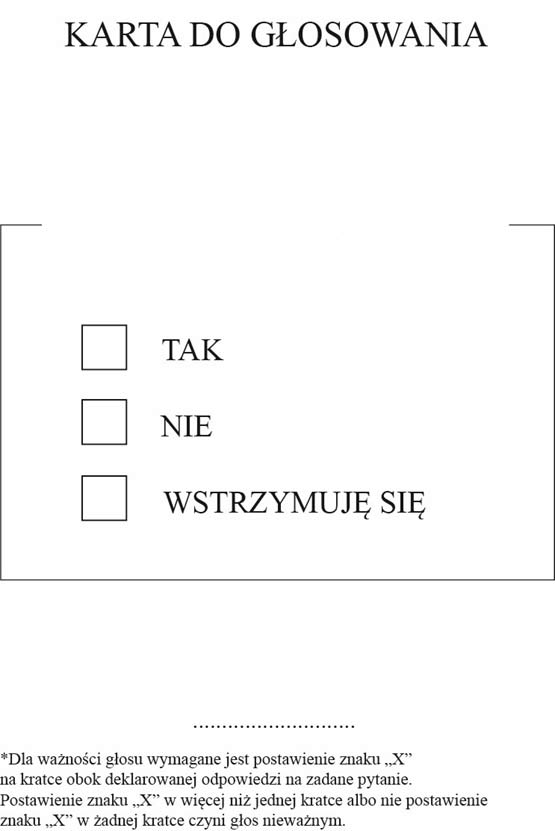 